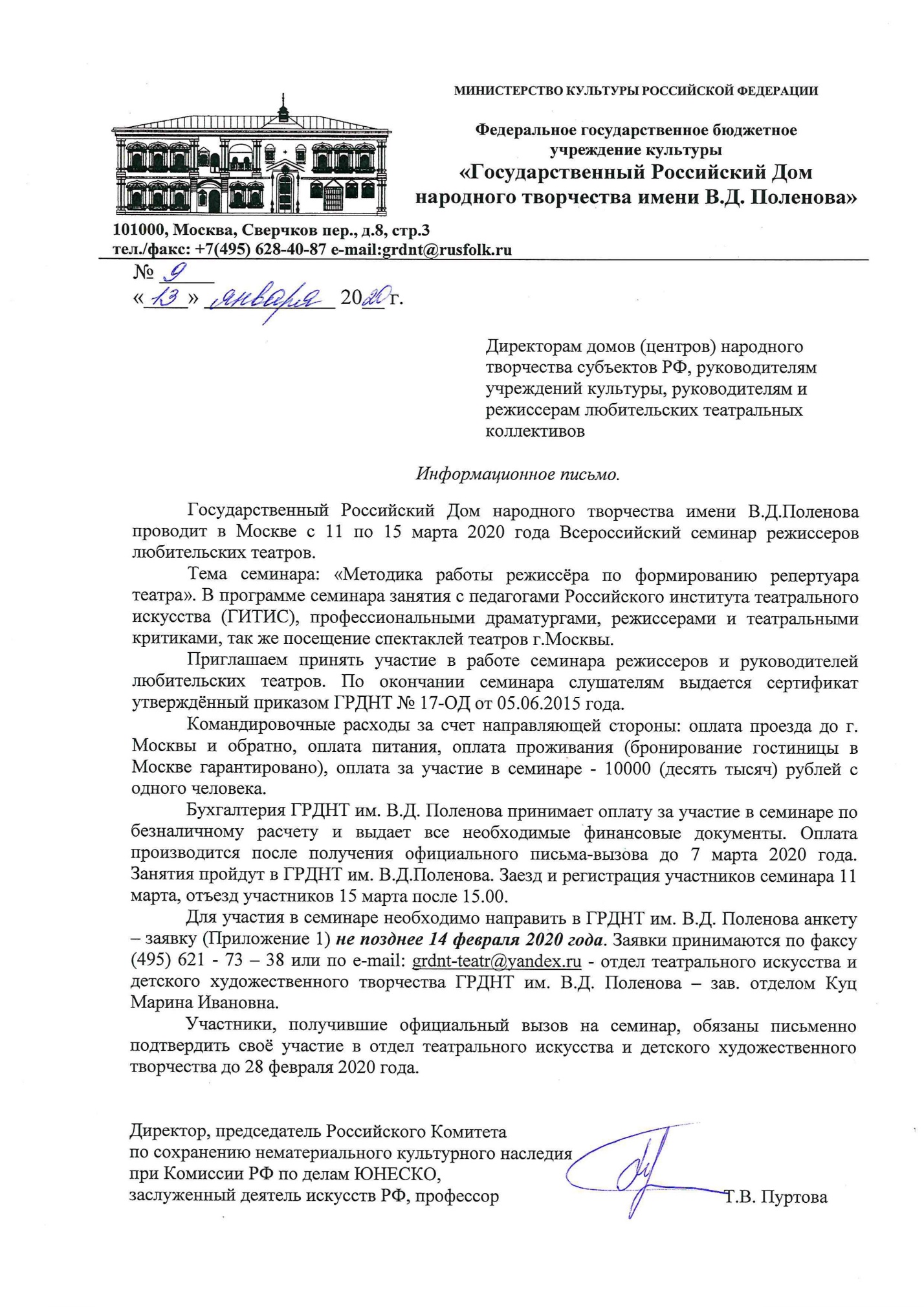 АНКЕТА-ЗАЯВКА на участие во Всероссийском семинаре режиссёров любительских театров 2020 годаВ заявке обязательно указывать почтовый индекс, код города,№ факса, № телефона и e-mail1. Регион (республика, край, область, округ)__________________________________2. Название населённого пункта ___________________________________________3. Ф.И.О. (полностью) участника семинара__________________________________________________________________________________________________________4. Индивидуальные сведения участника семинара:- дата рождения _________________________________________________________- паспортные данные (серия, номер, кем и когда выдан) _____________________________________________________________________________________________ИНН _________________________________________________________________ СНИЛС ( св-во пенсионного страхования)___________________________________- домашний адрес с индексом (как указано в паспорте) _______________________ ______________________________________________________________________- контактные телефоны (обязательно сотовый телефон )_______________________- e-mail (обязательно)____________________________________________________5. Краткая творческая характеристика участника семинара: - название театрального коллектива (полностью) _____________________________ ______________________________________________________________________- основное место работы и занимаемая должность_________________________________________________________________________________________________- образование (учебное заведение, год выпуска, специальность)_________________ _______________________________________________________________________- стаж работы с театральным коллективом___________________________________- творческие достижения (дипломы, благодарности, грамоты и др.)___________________________________________________________________________________________________________________________________________________________________________________________________________________________________6. Направляющая  организация:- полное наименование организации ________________________________________________________________________________________________________________- ФИО (полностью) и должность руководителя направляющей организации, на имя которого оформляется официальный вызов для участника семинара _________________________________________________________________________________________- адрес почтовый с индексом, контактные телефоны, e-mail ___________________________________________________________________________________________- реквизиты организации (если оплата за участие в семинаре производиться от направляющей организации):  _________________________________________________________________________(название и адрес Банка, БИК, р/счет, ИНН, КПП, ОКПО, ОКТМО,ОГРН )7. Нужна ли гостиница в г.Москва и на какой срок___________________________Подпись руководителя                                                                            Печать